Словарь колокольных звонов Православной Церкви:К вечере с выси Красного собораМолитвенно звенят колокола.Рубинами закат украсил город.Мерцаньем ранних звезд река светла…Шумит-бурлит кубанская столица-У краснодарцев вечные дела,Но как преображаются их лица,Когда взывают к ним колокола!..Благовест - один из наиболее древних звонов Православной Церкви и называется так потому, что несет Благую, радостную весть о начале Богослужения. Этот звон также оповещает о совершении таинства евхаристии на Литургии и о чтении Евангелия в других службах. Благовест может звучать как самостоятельно, так и в составе других звонов.Перебор - погребальный (похоронный, проводной) звон. Выражает грусть и скорбь об усопшем и состоит из двух частей: непосредственно канонической (как такового перебора) и свободной (трезвона).Перезвон - более сложный по сравнению с благовестом и перебором. Он состоит также из двух частей: канонической (т.е. самого перезвона) и свободной (трезвона). Классически перезвон представляет собой звон поочередно в каждый колокол (по одному или несколько раз в каждый), начиная с большого и до самого малого (иногда с ударом "во вся"), и так повторяют много раз.Двузвон - небольшой звон во все колокола. Состоит из двух частей. Между частями следует выдержать небольшую паузу. Двузвон исполняется во время Всенощного бдения (перед утреней) и выражает собой радость Рождества Христова.Трезвон - наиболее сложный по сравнению с другими каноническими звонами, но и является наиболее ярким в музыкальном отношении выражением колокольного звона, так как трезвон по своей форме не ограничен церковными уставами и поэтому различен как по составу используемых колоколов, так и имеет разнообразную форму исполнения, ритм, фактуру и инструментовку.Будничный звон - это тот же трезвон, но менее торжественный, менее яркий. Особого внимания заслуживает будничный звон во время Великого поста, когда необходимо воздержание и покаяние. Во время звона не используются самые большие колокола. Если в храме всего один благовестный колокол, то его используют и в праздничном и в будничном звоне.Звон к Всенощному бдению - состоит из трех звонов: благовеста, трезвона и двузвона. Перед началом службы звучит благовест и трезвон. В начале чтения шестопсалмия звучит двузвон. Перед чтением Евангелия должен звучать трезвон. В начале пения "Величит душа моя Господа..." бывает благовест, состоящий из 9 ударов. После службы во время великих праздников, или если служил архиерей - полагается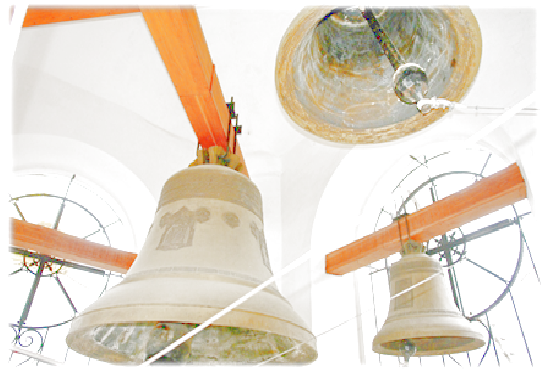 